Ansonia High School Lady Tigers Basketball 2019-2020VarsityJersey #		Name			Grade		Height10		Katie Burk		Sr.		5’224		Makayla Stover		Sr.		5’311		Sky Edwards		Jr.		5’543		Kayle Griffin		Jr.		5’934		Rylie Marker		Jr.		5’533		McKenna Obringer	Jr.		5’523		Kierra Reichert		Jr.		5’102		Mariah Troutwine		Jr.		5’45		Emma Barga		So.		5’312		Molly Barga		So.		5’73		Lauren Burns		So.		5’642		Emily Wright		So.		5’4Junior VarsityJersey #		Name			Grade		5		Emma Barga		So.11		Heavenly Shilt		Fr.12		Laurne Burns		So.14		Trishelle Rockwood	Fr.24		Madi Esser		Fr.33		McKenna Obringer	Jr.44		Kristine Shaner		So.Head Varsity Coach:  Bruce DavisonJV Head Coach:  Abby HelmkeAssistant Varsity Coach:  Thom KukaskyAnsonia High SchoolJim Atchley-SuperintendentJim Robson- PrincipalMatt Macy-Athletic DirectorAthletic Trainer- Kurt Moneysmith (Wayne Health)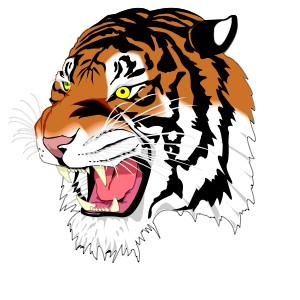 